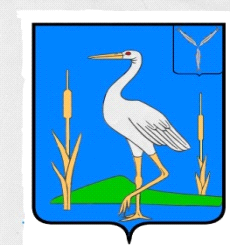 АДМИНИСТРАЦИЯБОЛЬШЕКАРАЙСКОГО МУНИЦИПАЛЬНОГО ОБРАЗОВАНИЯ РОМАНОВСКОГО МУНИЦИПАЛЬНОГО РАЙОНА  САРАТОВСКОЙ  ОБЛАСТИПОСТАНОВЛЕНИЕ№29от 12.04.2024 годас. Большой Карай О внесении изменений в  постановление от 14.12.2023г.№55«Об утверждении муниципальной программы «Проведение культурно-массовых мероприятий в муниципальном образовании»      На основании Протеста прокуратуры Романовского района от 28.03.2024г.№7-25-2024 ,руководствуясь Федеральным законом от 06 октября 2003 г. № 131-ФЗ «Об общих принципах организации местного самоуправления в Российской Федерации», Уставом Большекарайского муниципального образования Романовского муниципального района Саратовской областиПОСТАНОВЛЯЮ:             1. Внести в Постановление №55 от 14.12.2023г. «Об утверждении  муниципальной программы «Проведение культурно-массовых  мероприятий в муниципальном образовании» следующие изменения:  пункт 5 муниципальной программы «Финансовое и ресурсное обеспечение»  изложить в новой  редакции.            2.Обнародовать данное постановление в установленном порядке.            3.Контроль за исполнением настоящего постановления оставляю за собой.Глава Большекарайскогомуниципального образования				Н.В.Соловьева5.Финансовое и ресурсное обеспечениеФинансирование мероприятий Программы будет осуществляться за счет средств бюджета Большекарайского МО и внебюджетных средств.
Объем средств, предусмотренных на выполнение мероприятий Программы будет ежегодно уточняться при формировании бюджета муниципального образования на соответствующий финансовый год. 
Финансирование данной Программы осуществляется в соответствии с
решением Совета Большекарайского МО на очередной
финансовый год и плановый период.